Miércoles16de DiciembreEducación PreescolarLenguaje y ComunicaciónJuegos de palabrasAprendizaje esperado: Dice rimas, canciones, trabalenguas, adivinanzas y otros juegos del lenguaje.Énfasis: Interpretación de anuncios, menús, cartas, cartel. Adivinanzas con rimas.¿Qué vamos a aprender?Hoy jugarás y te divertirás con las palabras al decir trabalenguas y adivinanzas.Pide a un adulto que te acompañe, él o ella podrán ayudarte a desarrollar las actividades y a escribir las ideas que te surjan.¿Qué hacemos?¿Recuerdas que en programas anteriores viste algunos trabalenguas? se trata de decir palabras parecidas colocadas de manera difícil de pronunciar y se te ¡Traba la lengua!Con ayuda del adulto que te acompañe intenta decir el siguiente trabalenguas.“Cuando cuentes cuentos,cuenta cuántos cuentos cuentas, porque cuando cuentas cuentos,nunca sabes cuántos cuentos cuentas”.¿Lograste decirlo? si no pudiste hacerlo no te preocupes puedes seguir practicando, lo divertido es equivocarte ¡por qué se te traba la lengua!Existen muchos trabalenguas muy divertidos en el siguiente video escucharás y observaras el trabalenguas de Nora.“El trabalenguas de Nora”https://www.youtube.com/watch?v=hKw7W90j5hc¿Pudiste decirlo? ¡Intenta repetirlo!Traba, que traba,que traba la lengua,la lengua no puede dejarse trabar.Si puedes repite lo que estoy diciendo,y si no te atreves, ¡qué pena me da.Escucha y observa como intentan decir algunas niñas y niños el trabalenguas.https://youtu.be/-BSgqGaAGzYhttps://youtu.be/YpImbZT_dTcAhora conocerás otro trabalenguas, intenta practicarlo.La araña con maña, amaña la lana,la araña con maña, teje la telaraña,la araña con maña, es una tacaña.Del trabalenguas anterior cambiarás algunas palabras, comenzarás por la palabra “lana” ¿Con cuál de estas palabras puedes cambiarla? cana, pestaña o caña. ¡Excelente! la cambiarás lana por “cana”.De las palabras pestaña y caña ¿Con qué palabra rima telaraña? puede ser cualquiera de las dos, que te parece si eliges “pestaña”.Por último, ¿Con qué palabra rima tacaña? ¡Muy bien! rima con “caña”.Pide al adulto que te acompañe que te lea como quedó el trabalenguas con las palabras que cambiaste, escúchalo con atención.La araña con maña, amaña la caña.La araña con maña, teje la pestaña.La araña con maña, es una caña.Otro juego de palabras que te permite pensar, aprender y descubrir son las adivinanzas. Pide a la persona que te acompañe que te lea las siguientes adivinanzas, escúchalas con atención para que puedas adivinar de qué se trata.Tiene ojosy no ve nada.Tiene corona y no reina.Más, si le quitas el traje,se vuelve dulce y bien tierna.Como no has adivinadoy tú quieres conocerlate digo que ya es mayor,que tiene muchos ojazos,y que parece una reina.¿Qué crees que sea? escucha lo que Valentina cree que es.Audio Valentina.https://aprendeencasa.sep.gob.mx/multimedia/RSC/Audio/202012/202012-RSC-nLDXfXkBe3-yocreoqueesunareina-valentina.m4aAhora escucha porque Valentina cree que es una reina.Audio Valentina.https://aprendeencasa.sep.gob.mx/multimedia/RSC/Audio/202012/202012-RSC-jdpvuOHQtt-PorquetienecoronaValentina.m4a¿Pudiste adivinar qué es? escucha una vez más a Valentina ella te dirá que es.Audio Valentina.https://aprendeencasa.sep.gob.mx/multimedia/RSC/Audio/202012/202012-RSC-7XLtqbNvbT-EslapiaValentina.m4a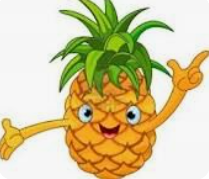 La siguiente adivinanza dice así, escucha con atención para qué puedas adivinar que es.Tiene el mar, también colores,y un cuerpo que no reposay es la reina de las flores.Todo el día revoloteay es bella como una rosa.Escucha lo que Leonardo piensa que puede ser.Audio Leonardo.https://aprendeencasa.sep.gob.mx/multimedia/RSC/Video/202012/202012-RSC-iGuDTQBDKx-1LeonardoZaucoYocreoquees.mov¿Por qué Leonardo piensa que es un ave? escucha porque piensa eso.Audio Leonardo.https://aprendeencasa.sep.gob.mx/multimedia/RSC/Video/202012/202012-RSC-Uu04JuY4X7-LeonardoZauco.mov¿Pudiste adivinar qué es? si aún no lo has hecho, Leonardo te dirá que es.Audio Leonardo.https://aprendeencasa.sep.gob.mx/multimedia/RSC/Video/202012/202012-RSC-2YoW0Cxu2b-AdivinanzaLeonardoZauco...esunamariposa.mov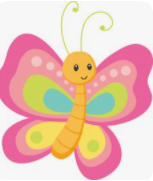 Seguramente te estas volviendo una experta o experto en adivinanzas, la última adivinanza del día de hoy dice así, pon mucha atención para que puedas adivinar la respuesta.Sabemos que no es un zorro,tampoco es un armadillo,pero si nos acercamos,pronto nos despide el pillo.Pues su olor es tan intenso,y de tanta duración,que cuando sale corriendo,deja su sudoración.¿Adivinas qué es? escucha lo que Fátima piensa que es.Audio Fátima.https://aprendeencasa.sep.gob.mx/multimedia/RSC/Video/202012/202012-RSC-QrJH10MS9p-Fatima-Esunzorrillo.mov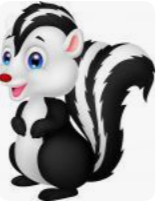 ¿Te gustaron las adivinanzas? observa la siguiente cápsula se llama “Las adivinanzas con rima”.Video: Las adivinanzas con rima.https://youtu.be/10hDfvoh914Si tienes tu libro Mi álbum de preescolar segundo grado pág. 20 y Mi álbum de preescolar tercer grado pág. 16 puedes consultar las adivinanzas de la cápsula.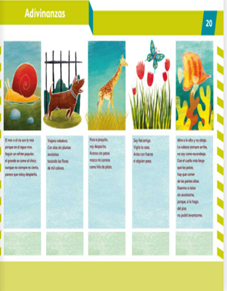 https://libros.conaliteg.gob.mx/20/K2MAA.htm#page/19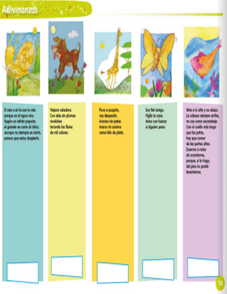 https://libros.conaliteg.gob.mx/20/K3MAA.htm#page/16El Reto de Hoy:En compañía de mamá o papá pídeles que te cuenten las adivinanzas que se sepan o investiguen en Internet algunas de ellas, seguramente pasarán un rato agradable.¡Buen trabajo!Gracias por tu esfuerzo.Para saber más:Lecturas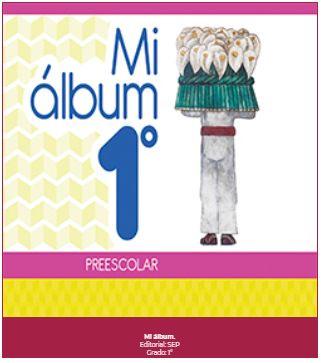 https://libros.conaliteg.gob.mx/20/K1MAA.htm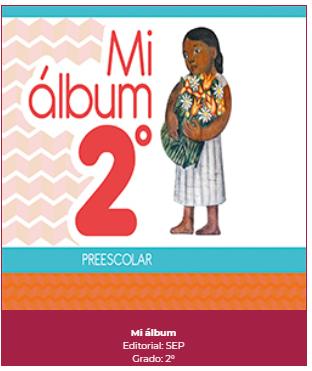 https://libros.conaliteg.gob.mx/20/K2MAA.htm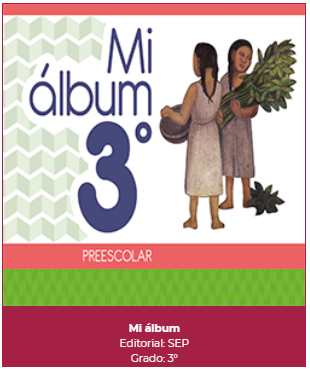 https://libros.conaliteg.gob.mx/20/K3MAA.htm